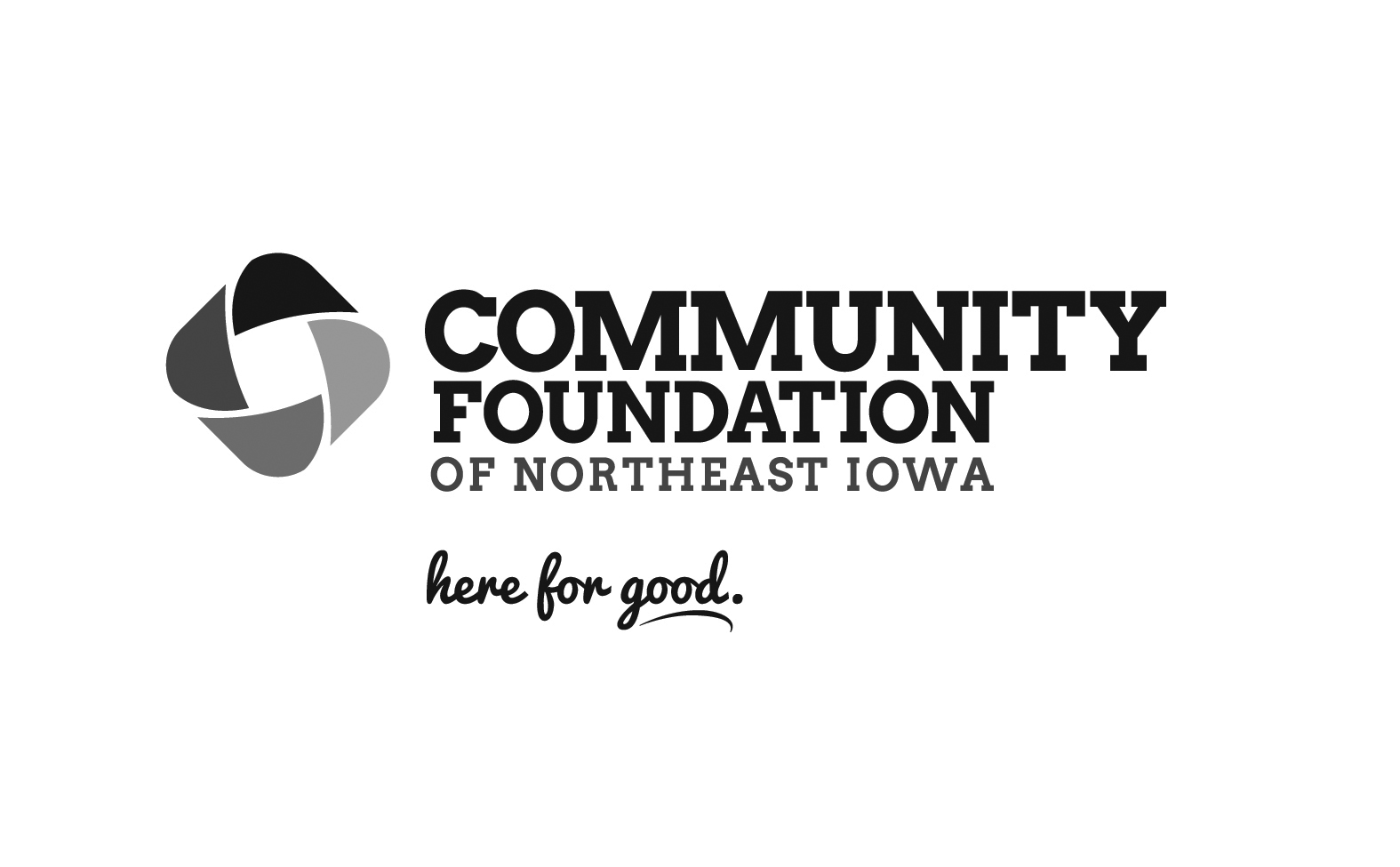 Language to Help You Promote Your Endowment FundMaking a gift to the NONPROFIT AGENCY ENDOWMENT FUND NAME is a sound investment that supports our organization, now and in the future.  We rely on the endowment as a steady stream of income. As our capacity is stretched to meet growing needs for our services, a reliable source of professionally invested and managed funds is a valuable resource to ensuring the mission of our organization is carried out. The endowment fund, administered by the Community Foundation of Northeast Iowa, is a permanent fund that is invested and grows over time through investment returns and donations to the Fund. 
Your gift to the NONPROFIT AGENCY ENDOWMENT FUND NAME is a forever gift, making it possible for our organization serve our community and all those who need our support for generations to come! Just a few ways to give that you may consider include cash or stock gifts, an IRA charitable rollover, or a leaving a planned gift to our endowment fund in your will by naming the Fund as a beneficiary. Online gifts can be made HERE (hyperlink giving page- either on nonprofit’s website or CFNEIA’s webpage) or you can contact INCLUDE ORGANIZATION CONTACT INFORMATION. You can also make cash donations by making your check payable to FUND NAME and mailing it to the Community Foundation of Northeast Iowa, 3117 Greenhill Circle, Cedar Falls, Iowa 50613.